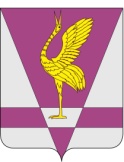 Руководствуясь статьями 32, 33 Градостроительного Кодекса Российской Федерации, на основании заключений комиссии о результатах публичных слушаний по проекту внесения изменений в правила землепользования и застройки Кулунского сельсовета Ужурского района Красноярского края, в соответствии с Уставом Ужурского района, Ужурский районный Совет депутатов РЕШИЛ:1. Внести следующие изменения в Правила землепользования и застройки муниципального образования Кулунский сельсовет Ужурского района Красноярского края, утвержденные Решением Кулунского сельского Совета депутатов от 30.08.2013 №32-130р:1.1. В пункте 4 статьи 16 раздела IV главы I слова «Ростовской области» заменить словами «Красноярского края»;1.2. Пункт 6 статьи 17 раздела IV главы I изложить в следующей редакции:«6. Порядок подготовки документации по планировке территории, подготовка которой осуществляется на основании решений уполномоченных федеральных органов исполнительной власти, органов исполнительной власти субъектов Российской Федерации и органов местного самоуправления, порядок принятия решения об утверждении документации по планировке территории, порядок внесения изменений в такую документацию, порядок отмены такой документации или ее отдельных частей, порядок признания отдельных частей такой документации не подлежащими применению устанавливаются Правительством Российской Федерации.»;1.3 В статью 43 раздела I главы II добавить в условно разрешенное использование вид с кодом 4.9.1.4 «Ремонт автомобилей».2. Настоящее решение вступает в силу в день, следующий за днем его официального опубликования в специальном выпуске газеты «Сибирский хлебороб».КРАСНОЯРСКИЙ КРАЙУЖУРСКИЙ РАЙОННЫЙ СОВЕТДЕПУТАТОВРЕШЕНИЕКРАСНОЯРСКИЙ КРАЙУЖУРСКИЙ РАЙОННЫЙ СОВЕТДЕПУТАТОВРЕШЕНИЕКРАСНОЯРСКИЙ КРАЙУЖУРСКИЙ РАЙОННЫЙ СОВЕТДЕПУТАТОВРЕШЕНИЕ27.02.2024г. Ужур№ 41-275рО внесении изменений в Правила землепользования и застройки муниципального образования Кулунский сельсовет Ужурского района Красноярского края, утвержденные Решением Кулунского сельского Совета депутатов от 30.08.2013 №32-130р» О внесении изменений в Правила землепользования и застройки муниципального образования Кулунский сельсовет Ужурского района Красноярского края, утвержденные Решением Кулунского сельского Совета депутатов от 30.08.2013 №32-130р» О внесении изменений в Правила землепользования и застройки муниципального образования Кулунский сельсовет Ужурского района Красноярского края, утвержденные Решением Кулунского сельского Совета депутатов от 30.08.2013 №32-130р» Председатель Ужурского районного Совета депутатов_______________(Агламзянов А.С.)Глава Ужурского района _________________(Зарецкий К.Н.)